Miércoles07de OctubreSegundo de PrimariaMatemáticasLa fiesta de CarolaAprendizaje esperado: Resuelve problemas de suma y resta con números naturales hasta 1 000.Énfasis: Resolver problemas de suma o resta en situaciones diversas.¿Qué vamos a aprender?Aprenderás a resolver problemas de suma y resta en situaciones diversas.En tu libro de Libro de texto de Matemáticas de segundo grado, podrás practicar más sobre este tema en la página 29.https://libros.conaliteg.gob.mx/P2MAA.htm?#page/29Los materiales que vas a necesitar son un ábaco, lápiz, goma, una libreta y dos pirinolas.¿Qué hacemos?La sesión anterior, aprendiste que una suma está compuesta por sumandos y que al resultado se le llama suma ¿Sabían que también la resta está formada por diferentes componentes?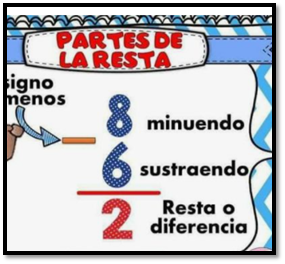 Sabías que tanto la suma como la resta te sirven para resolver problemas en diversas situaciones ¿En qué situaciones utilizarías una suma?Recuerdas lo que aprendiste en la clase anterior, si compras diferentes artículos, sirve para saber cuánto vas a pagar ¿Y para qué situación podías utilizar la resta? para saber cuántas manzanas me quedan después de que me comí algunas, la suma y la resta sirven en una infinidad de situaciones de tu vida diaria. Por lo tanto, vas a utilizar la suma y la resta para ayudar a una niña que se llama Carola, ella va a tener una fiesta de cumpleaños de manera virtual debido a la pandemia, ella quiere saber cuántas invitaciones necesita enviar por correo a sus compañeros y quiere que tú le ayudes:Carola quiere saber cuántas invitaciones necesita, ya sabes que es lo que quiere, ahora vas a anotar los datos en tu cuaderno.Carola sabe que son 12 niños, pero falta anotar a su amigo Agustín. Carola menciona que en su salón esta Carla, María, Andrea, Claudia, Lupita, Martha, Elizabeth, Juanita y ella ¿Cuántas niñas son?En total son 8 niñas, entonces ahora si tienes todos los datos.DatosNiños: 12 + 1 = 13Niñas: 8¿Qué operación vas a realizar para saber el total de invitaciones que tiene que hacer Carola? Una suma, vas a sumar 13 + 8Recuerdas que en la clase anterior aprendiste que puedes completar a una decena, entonces vas a completar las unidades para que tengas 10 Qué te parece si lo haces con fichas. Utiliza el siguiente tablero para hacerlo.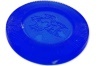 Toma trece fichas azules y después ocho fichas que representan a las niñas y representa el número 21, agrupa de diez en diez para formar dos decenas y una unidad. En total tendría que hacer 21 invitaciones, pero tres compañeros no van a poder asistir a la fiesta virtual ¿Qué tiene que hacer? debe quitar de las 21 invitaciones las de los tres niños que no pueden asistir.¿Cuántas fichas te quedaron? Diez que equivalen a una decena y ocho unidades, en total son 18 invitaciones, ahora utiliza el tablero posicional de decenas y unidades.Docente: Muy bien.Docente: Si Carola invita a 8 de sus primos a su fiesta virtual, ¿Cuántas invitaciones tendría que hacer en total?Datos18 amigos8 primos¿Qué operación vas a hacer? Una suma, 18 + 8 muy bien, ahora vas a utilizar la tabla y vas a poner las 18 fichas de los amigos y agregas las 8 de los primos de Carola.¿Cuántas decenas son y cuántas unidades tienes? Tienes dos decenas y seis unidades. Utiliza el tablero posicional para representarlo.Si Carola invita a 4 de sus tíos a su fiesta virtual, ¿Cuántas invitaciones tendría que realizar en total? Recuerden que ahora son sus amigos, sus primos y sus tíos.Datos18 amigos8 primos4 tíos¿Qué operación tienes que hacer? Una suma, 18+ 8+ 4. Utiliza los tableros y coloca las fichas.¿Cuántas decenas son y cuántas unidades tienes? Tienes tres decenas, utiliza el tablero posicional para representarlo.En total Carola tendría que realizar 30 invitaciones.Para concluir esta sesión realiza algunas sumas o restas utilizando dos pirinolas.Vas a girar la primera pirinola y será el primer número; después tira la segunda pirinola y será tu segundo número a sumar.Por ejemplo, que caiga el número 9 y 16. Utiliza la tabla para agrupar de diez en diez.¿Le alcanzan las sillas? Si ¿Cuántas le sobran? 6 sillas.Hoy aprendiste que la suma y la resta la puedes utilizar en tu vida cotidiana para resolver problemas. Es muy importante que pongas atención al problema para saber si se va a restar o sumar, es decir, si se va a agregar o quitar una cantidad.Si te es posible consulta otros libros y comenta el tema de hoy con tu familia. ¡Buen trabajo!Gracias por tu esfuerzo.Para saber más:Lecturas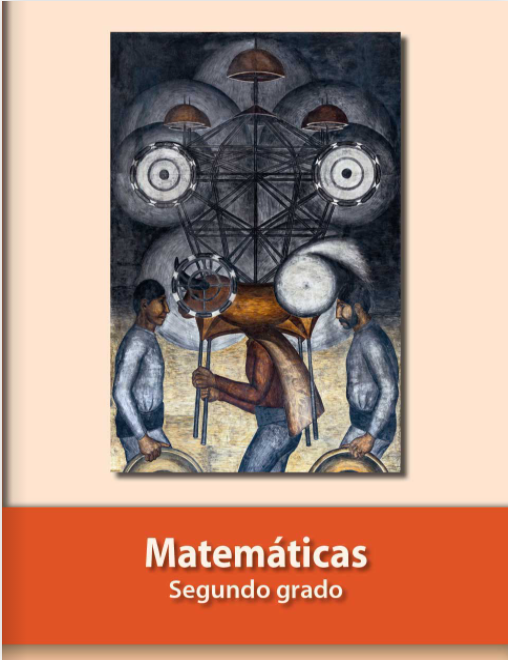 https://libros.conaliteg.gob.mx/P2MAA.htmDU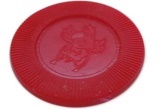 18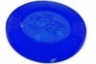 DU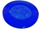 26DU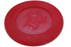 30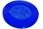 